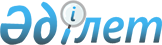 О внесении изменений в постановление Кабинета Министров Республики Казахстан от 11 января 1994 г. N 56
					
			Утративший силу
			
			
		
					Постановление Правительства Республики Казахстан от 9 ноября 1995 г. N 1501. Утратило силу - постановлением Правительства РК от 9 февраля 2005 г. N 124 (P050124)

      Правительство Республики Казахстан постановляет: 

     Внести в приложение 2 к постановлению Кабинета Министров Республики Казахстан от 11 января 1994 г. N 56  P940056_   "Вопросы Государственного банка жилищного строительства Республики Казахстан" (САПП Республики Казахстан, 1994 г., N 4, ст. 34) следующие изменения:      1. Ввести в состав Правления Жилстройбанка:      Амантаева Ж.Т.      - заместителя Председателя Правления                          - директора Департамента кредитования                            строительства Жилстройбанка      Бутина Е.М.         - заместителя Председателя Правления -                            исполнительного директора Жилстройбанка      Каиржанова У.Т.     - директора Департамента экономического                            анализа и финансового планирования                            Жилстройбанка      Мухамеджанова Б.С.  - начальника ведущего управления экономики                            строительства Министерства строительства,                            жилья и застройки территорий Республики                            Казахстан      2. Вывести из состава Правления:      Акимжанова А.А.      Досмагамбетова Б.Ф.      Кудайбергенова Д.      Токаева О.С. 

  Премьер-Министр 

Республики Казахстан 
					© 2012. РГП на ПХВ «Институт законодательства и правовой информации Республики Казахстан» Министерства юстиции Республики Казахстан
				